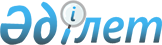 О внесении изменений и дополнений в решение маслихата города Астаны от 24 декабря 2004 года N 104/15-III "О бюджете города Астаны на 2005 год" (зарегистрировано Департаментом юстиции города Астаны 29 декабря 2004 года за N 367)
					
			Утративший силу
			
			
		
					Решение Маслихата города Астаны от 30 сентября 2005 года N 183/22-III. Зарегистрировано в Департаменте юстиции города Астаны 22 октября 2005 года N 415. Утратило силу - решением Маслихата города Астаны от 21 сентября 2006 года N 285/35-III



      


Извлечение из решения Маслихата города Астаны






от 21 сентября 2006 года N 285/35-III





      В связи с изменением норм законодательства и истечением срока действия отдельных решений Маслихат города Астаны РЕШИЛ:





      1. Признать утратившими силу некоторые решения маслихата города Астаны согласно приложению.






      2. Настоящее решение вступает в силу со дня принятия.





Перечень






утративших силу некоторых решений маслихата города Астаны




      



...






      14. Решение маслихата города Астаны от 30 сентября 2005 года N 183/22-III "О внесении изменений и дополнений в решение маслихата города Астаны от 24 декабря 2004 года N 104/15-III "О бюджете города Астаны на 2005 год" (зарегистрировано в Реестре государственной регистрации нормативных правовых актов за N 415, опубликовано в газетах "Астана хабары" 5 ноября 2005 года, "Вечерняя Астана" 8 ноября 2005 года).






      ...





      Секретарь маслихата






      города Астаны                        В. Редкокашин






_________________________________________________________



      Рассмотрев представленный акиматом города Астаны проект решения "О внесении изменений и дополнений в решение маслихата города Астаны от 24 декабря 2004 года N 104/15-III "О бюджете города Астаны на 2005 год", маслихат города Астаны 

РЕШИЛ:





      Внести в 
 решение 
 маслихата города Астаны от 24 декабря 2004 года N 104/15-III "О бюджете города Астаны на 2005 год" (зарегистрировано Департаментом юстиции города Астаны 29 декабря 2004 года за N 367, опубликовано в газетах "Астана хабары" N 13 от 27 января 2005 года, N 16 от 3 февраля 2005 года, "Вечерняя Астана" N 9-10 от 22 января 2005 года), от 17 февраля 2005 года N 118/16-III "О внесении изменений и дополнений в решение маслихата города Астаны от 24 декабря 2004 года N 104/15-III "О бюджете города Астаны на 2005 год" (зарегистрировано Департаментом юстиции города Астаны 1 марта 2005 года за N 378, опубликовано в газетах "Астана хабары" N 40-41 от 26 марта 2005 года, "Вечерняя Астана" N 44-45 от 26 марта 2005 года), от 26 мая 2005 года N 140/18-III "О внесении изменений и дополнений в решение маслихата города Астаны от 24 декабря 2004 года N 104/15-III "О бюджете города Астаны на 2005 год" (зарегистрировано Департаментом юстиции города Астаны 15 июня 2005 года за N 392), от 30 июня 2005 года N 158/20-III "О внесении изменений и дополнений в решение маслихата города Астаны от 24 декабря 2004 года N 104/15-III "О бюджете города Астаны на 2005 год" (зарегистрировано Департаментом юстиции города Астаны 4 августа 2005 года, за N 405, опубликовано в газетах "Астана хабары" N 108 от 9 августа 2005 года, "Вечерняя Астана" N 121 от 9 августа 2005 года) следующие изменения и дополнения:




      1) в пункте 1 цифры "78 479 308" заменить цифрами "79 491 140";



      цифры "32 571 938" заменить цифрами "33 088 962";



      цифры "491 505" заменить цифрами "944 481";



      цифры "4 115 355" заменить цифрами "4 145 355";



      цифры "41 300 510" заменить цифрами "41 312 342";



      цифры "84 218 413" заменить цифрами "85 105 051";



      цифры "(- 5 739 105)" заменить цифрами "(- 5 613 911)";



      цифры "1 350 002" заменить цифрами "1 424 076";



      цифры "1 350 002" заменить цифрами "1 424 076";



      цифры "(- 7 139 107)" заменить цифрами "(- 7 087 987)";



      цифры "7 139 107" заменить цифрами "7 087 987".




      2) пункт 1 дополнить подпунктами 8), 9) следующего содержания:



      "8) погашение займа 1 485 233 тысячи тенге";



      "9) погашение долга 1 485 233 тысячи тенге";




      3) в пункте 6 цифры "195 344" заменить "263 826", цифры "230 000" заменить цифрами "176 000";




      4) приложения 1, 4, 5 к указанному решению изложить в новой редакции согласно приложениям 1, 2, 3 к настоящему решению.


      Председатель сессии




      маслихата города Астаны                       А. Ким



      Секретарь маслихата города Астаны             В. Редкокашин



      Согласовано:



      Директор Департамента экономики и




      бюджетного планирования города Астаны         Ж. Аманбаев



      Директор Департамента финансов




      города Астаны                                 А. Аскарова





Приложение 1             



к решению маслихата города Астаны   



"О внесении изменений в решение    



маслихата города Астаны от      



24 декабря 2004 года N 104/15-III   



"О бюджете города Астаны на 2005 год" 



от 30 сентября 2005 года N 183/22-III 

Приложение 1             



к решению маслихата города Астаны  



"О бюджете города Астаны на 2005 год" 



от 24 декабря 2004 года N 104/15-III 


                Бюджет города Астаны на 2005 год



      Секретарь маслихата города Астаны            В.Н. Редкокашин





Приложение 2                



к решению маслихата города Астаны     



"О внесении изменений в решение      



маслихата города Астаны          



от 24 декабря 2004 года N 104/15-III   



"О бюджете города Астаны на 2005 год"   



от 30 сентября 2005 года N 183/22-III   

Приложение 4               



к решению маслихата города Астаны   



"О бюджете города Астаны на 2005 год" 



от 24 декабря 2004 года N 104/15-III  

               

Перечень бюджетных программ района "Алматы"




                         

города Астаны на 2005 год



      Секретарь маслихата города Астаны    В.Н. Редкокашин





Приложение 3                



к решению маслихата города Астаны     



"О внесении изменений в решение      



маслихата города Астаны          



от 24 декабря 2004 года N 104/15-III   



"О бюджете города Астаны на 2005 год"   



от 30 сентября 2005 года N 183/22-III   

Приложение 5               



к решению маслихата города Астаны   



"О бюджете города Астаны на 2005 год" 



от 24 декабря 2004 года N 104/15-III 


    Перечень бюджетных программ района "Сарыарка"




              города Астаны на 2005 год


 

     Секретарь маслихата города Астаны    В.Н. Редкокашин


					© 2012. РГП на ПХВ «Институт законодательства и правовой информации Республики Казахстан» Министерства юстиции Республики Казахстан
				
Ка-



те-



го-



рия

Класс

Под-



класс

Наименование

Сумма



тыс. тенге

1

2

3

4

5


I. Доходы



79 491 140




1




Налоговые поступления



33 088 962



1



Подоходный налог на доходы



11 601 674



2



Индивидуальный подоходный налог



11 601 674



3



Социальный налог



16 046 165



1



Социальный налог



16 046 165



4



Налоги на собственность



3 833 023



2



Налоги на имущество



3 101 445



3



Земельный налог



408 546



4



Налог на транспортные средства



323 032



5



Внутренние налоги на товары, работы и услуги



985 058



2



Акцизы



240 800



3



Поступления за использование природных и других ресурсов



458 136



4



Сборы за ведение предпринимательской и профессиональной деятельности



286 122



7



Прочие налоги



40



1



Прочие налоги



40



8



Обязательные платежи, взимаемые за совершение юридически значимых действий и (или) выдачу документов уполномоченными на то государственными органами или должностными лицами



623 002



1



Государственная пошлина



623 002




2




Неналоговые поступления




944 481




1



Доходы от государственной собственности


376 656


1



Поступления части чистого дохода государственных предприятий 



78 252



3



Дивиденды на государственные пакеты акций, находящиеся в государственной собственности



56 596



5



Доходы от аренды имущества, находящегося в государственной собственности 



43 808



7



Вознаграждения (интересы) по кредитам, выданным из государственного бюджета



48 000



9



Прочие доходы от государственной собственности



150 000



3




Поступления денег от проведения государственных закупок, организуемых государственными учреждениями, финансируемыми из государственного бюджета




970



1



Поступления денег от проведения государственных закупок, организуемых государственными учреждениями, финансируемыми из государственного бюджета



970



4



Штрафы, пени, санкции, взыскания, налагаемые государственными учреждениями, финансируемыми из государственного бюджета, а также содержащимися и финансируемыми из бюджета (сметы расходов) Национального Банка Республики Казахстан 



135 481



1



Штрафы, пени, санкции, взыскания, налагаемые государственными учреждениями, финансируемыми из государственного бюджета, а также содержащимися и финансируемыми из бюджета (сметы расходов) Национального Банка Республики Казахстан 



135 481



6



Прочие неналоговые поступления



431 374



1


Прочие неналоговые поступления


431 374




3




Поступления от продажи основного капитала



4 145 355



1



Продажа государственного имущества закрепленного за государственными учреждениями



687 800


1


Продажа государственного имущества закрепленного за государственными учреждениями


687 800


3



Продажа земли и нематериальных активов



3 457 555



1



Продажа земли 



3 457 555



4



Поступление официальных трансфертов



41 312 342



2



Трансферты из вышестоящих органов государственного управления



41 312 342



1



Трансферты из республиканского бюджета



41 312 342


Функциональная группа

Функциональная группа

Функциональная группа

Функциональная группа

Сумма,



тыс. тенге

        Администратор бюджетных программ

        Администратор бюджетных программ

        Администратор бюджетных программ

        Администратор бюджетных программ

Сумма,



тыс. тенге

               Программа

               Программа

               Программа

               Программа

Сумма,



тыс. тенге

                              Наименование

                              Наименование

                              Наименование

                              Наименование

Сумма,



тыс. тенге

1

2

3

4

5


II Затраты



85 105 051



01



Государственные услуги общего характера



844 425



111



Аппарат маслихата города республиканского значения, столицы



47 436



001



Обеспечение деятельности маслихата города республиканского значения, столицы



47 436



121



Аппарат акима города республиканского значения, столицы



291 001



001



Обеспечение деятельности акима города республиканского значения, столицы



291 001



123



Аппарат акима района в городе, города районного значения, поселка, аула (села), аульного (сельского) округа



230 998



001



Функционирование аппарата акима района в городе, города районного значения, поселка аула (села), аульного (сельского) округа



230 998



356



Департамент (Управление) финансов города республиканского значения, столицы 



171 123



001



Обеспечение деятельности Департамента (Управления) финансов



108 181



003



Проведение оценки имущества в целях налогообложения



4 902



004



Организация работы по выдаче разовых талонов и обеспечение полноты сбора сумм от реализации разовых талонов



24 839



010



Организация приватизации коммунальной собственности



1 900



011



Учет, хранение, оценка и реализация имущества, поступившего в коммунальную собственность



31 301



357



Департамент (Управление) экономики и бюджетного планирования города республиканского значения, столицы 



103 867



001



Обеспечение деятельности Департамента (Управления) экономики и бюджетного планирования



103 867



02



Оборона



93 334



350



Департамент (Управление) мобилизационной подготовки и чрезвычайных ситуаций



93 334



001



Обеспечение деятельности Департамента (Управления) мобилизационной подготовки и чрезвычайных ситуаций



25 324



003



Мероприятия в рамках исполнения всеобщей воинской обязанности



18 490



004



Мероприятия гражданской обороны города республиканского значения, столицы



4 158



005



Мобилизационная подготовка и мобилизация города республиканского значения, столицы



6 941



006



Предупреждение и ликвидация чрезвычайных ситуаций масштаба города республиканского значения, столицы



38 421



03



Общественный порядок, безопасность, правовая, судебная, уголовно-исполнительная деятельность


2 365 532


352



Исполнительный орган внутренних дел, финансируемый из бюджета города республиканского значения, столицы



2 176 182



001



Обеспечение деятельности исполнительного органа внутренних дел, финансируемого из бюджета города республиканского значения, столицы



2 093 531



002



Охрана общественного порядка и обеспечение общественной безопасности на территории города республиканского значения, столицы



78 766



003



Поощрение граждан, участвующих в охране общественного порядка



3 885



368



Департамент (Управление) пассажирского транспорта и автомобильных дорог города республиканского значения, столицы 



189 350



007



Эксплуатация оборудования и средств по регулированию дорожного движения в населенных пунктах



189 350



04



Образование



9 539 981



353



Департамент (Управление) здравоохранения города республиканского значения, столицы 



138 308



002



Подготовка спецалистов со средним профессиональным образованием



119 859



003



Повышение квалификации и переподготовка кадров



18 449



359



Управление (Отдел) физической культуры и спорта города республиканского значения, столицы 



340 153



006



Дополнительное образование для детей и юношества по спорту



340 153



360



Департамент (Управление) образования города республиканского значения, столицы 



4 547 642



001



Обеспечение деятельности Департамента (Управление) образования



39 717



003



Общеобразовательное обучение



2 750 094



004



Общеобразовательное обучение по специальным образовательным программам



50 805



005



Общеобразовательное обучение одаренных детей в специализированных организациях образования



48 287



006



Информатизация системы среднего образования



31 575



007



Приобретение и доставка учебников для государственных организаций образования города республиканского значения, столицы



141 618



008



Дополнительное образование для детей и юношества



151 354



010



Начальное профессиональное образование



217 358



011



Подготовка специалистов со средним профессиональным образованием



321 620



012



Повышение квалификации и переподготовка кадров



36 552



013



Обследование психического здоровья детей и подростков и оказание психолого-медико-педагогической консультативной помощи населению



19 390



014



Реабилитация и социальная адаптация детей и подростков с проблемами в развитии



22 363



018



Детское дошкольное воспитание и обучение



716 909



373



Департамент (Управление) строительства города республиканского значения, столицы 



4 513 878


005

Развитие объектов образования

4 513 878


05



Здравоохранение



7 530 072



353



Департамент (Управление) здравоохранения города республиканского значения, столицы 



5 980 970



001



Обеспечение деятельности Департамента (Управления) здравоохранения



46 763



004



Оказание стационарной медицинской помощи по направлению специалистов первичной медико-санитарной помощи и организаций здравоохранения



2 734 216



005



Производство крови, ее компонентов и препаратов для местных организаций здравоохранения



134 692



006



Охрана материнства и детства



70 501



007



Пропаганда здорового образа жизни



8 357



008



Обеспечение лекарственными средствами населения по отдельным видам заболеваний



320 343



009



Оказание медицинской помощи лицам, страдающим социально-значимыми заболеваниями и заболеваниями, представляющими опасность для окружающих



1 411 983



010



Оказание первичной медико-санитарной помощи населению



881 001



011



Оказание скорой и неотложной помощи



264 672



012



Оказание медицинской помощи населению в чрезвычайных ситуациях



49 160



013



Проведение патологоанатомического вскрытия



57 542



016



Обеспечение граждан бесплатным или льготным проездом за пределы населенного пункта на лечение



1 740



369



Департамент (Управление) государственного санитарно-эпидемиологического надзора города республиканского значения, столицы 



258 853



001



Обеспечение деятельности Департамента (Управления) государственного санитарно-эпидемиологического надзора



77 183



002



Санитарно-эпидемиологическое благополучие населения



181 670



373



Департамент (Управление) строительства города республиканского значения, столицы 



1 290 249



008



Развитие объектов здравоохранения




1 290 249




06



Социальная помощь и социальное обеспечение



2 937 593



123



Аппарат акима района в городе, города районного значения, поселка, аула (села), аульного (сельского) округа



16 630



003



Оказание социальной помощи нуждающимся гражданам на дому



16 630



355



Департамент (Управление) занятости и социальных программ города республиканского значения, столицы 



1 149 066



001



Обеспечение деятельности Департамента (Управления) занятости и социальных  программ



63 406



002



Социальное обеспечение престарелых и инвалидов общего типа



350 987



003



Программа занятости



88 700



006



Государственная адресная социальная помощь



35 515



007



Жилищная помощь



28 879



008



Социальная помощь отдельным категориям нуждающихся граждан по решениям местных представительных органов



455 222



009



Социальная поддержка инвалидов



50 069



013



Оплата услуг по зачислению, выплате и доставке пособий и других социальных выплат



1 750



016



Социальная адаптация лиц, не имеющих определенного местожительства



45 004



017



Обеспечение проезда и выплаты единовременной помощи инвалидам и участникам Великой Отечественной войны



29 534



360



Департамент (Управление) образования города республиканского значения, столицы 



271 897



016



Социальное обеспечение сирот, детей, оставшихся без попечения родителей



252 026



017



Социальная поддержка обучающихся и воспитанников организаций образования очной формы обучения



19 871



373



Департамент (Управление) строительства города республиканского значения, столицы 



1 500 000



010



Развитие объектов социального обеспечения



1 500 000



07



Жилищно-коммунальное хозяйство




33 993 202




123



Аппарат акима района в городе, города районного значения, поселка, аула (села), аульного (сельского) округа



3 903 278



008



Освещение улиц населенных пунктов



190 936



009



Обеспечение санитарии населенных пунктов



1 547 114



010



Содержание мест захоронений и захоронение безродных



13 612



011



Благоустройство и озеленение населенных пунктов



2 151 616



371



Департамент (Управление) энергетики и коммунального хозяйства города республиканского значения, столицы 



15 092 393



001



Обеспечение деятельности Департамента (Управления) энергетики и коммунального хозяйства



54 105



005



Развитие объектов  коммунального хозяйства



11 839 759



006



Функционирование системы водоснабжения и водоотведения



195 672



007



Развитие системы водоснабжения



3 002 857



373



Департамент (Управление) строительства города республиканского значения, столицы 



11 858 071



012



Строительство жилья 



6 200 160



013



Развитие объектов  благоустройства



5 657 911



374



Департамент (Управления) жилья города республиканского значения, столицы 



3 139 460



001



Обеспечение деятельности Департамента (Управления) жилья 



19 667



003



Обеспечение жильем отдельных категорий граждан 



616 472



005



Изъятие, в том числе путем выкупа, земельных участков для государственных надобностей и связанное с этим отчуждение недвижимого имущества



2 190 626



006



Организация сохранения государственного жилищного фонда 



312 695



08



Культура, спорт, туризм и информационное пространство



5 843 740



123



Аппарат акима района в городе, города районного значения, поселка, аула (села), аульного (сельского) округа



3 000



006



Материально-техническое оснащение учреждений культуры



3 000



358



Управление (Отдел) архивов и документации города республиканского значения, столицы 



52 787



001



Обеспечение деятельности Управления (Отдела) архивов и документации



10 774



002



Обеспечение сохранности архивного фонда



42 013



359



Управление (Отдел) физической культуры и спорта города республиканского значения, столицы 



793 886



001



Обеспечение деятельности Управления (Отдела) физической культуры и спорта



12 020



003



Проведение спортивных соревнований на уровне города республиканского значения, столицы



35 041



004



Подготовка и участие членов  сборных команд города республиканского значения, столицы по различным видам спорта на республиканских и международных спортивных соревнованиях



746 825



361



Департамент (Управление) культуры города республиканского значения, столицы 



1 341 959



001



Обеспечение деятельности Департамента (Управления) культуры



18 659



003



Поддержка культурно-досуговой работы



851 534



005



Обеспечение сохранности историко-культурного наследия и доступа к ним



61 186



007



Поддержка театрального и музыкального искусства



364 786



009



Обеспечение функционирования городских библиотек



45 794



362



Департамент (Управление) внутренней политики города республиканского значения, столицы 



370 043



001



Обеспечение деятельности Департамента (Управления) внутренней политики



115 349



002



Проведение государственной информационной политики через средства массовой информации



187 310



003



Реализация региональных программ в сфере молодежной политики



67 384



363



Управление по развитию языков города республиканского значения, столицы 



41 901



001



Обеспечение деятельности Управления по развитию языков



15 983



002



Развитие государственного языка и других языков народов Казахстана



25 918



364



Департамент (Управление) предпринимательства и промышленности города республиканского значения, столицы 



18 417



005



Регулирование туристской деятельности



18 417



373



Департамент (Управление) строительства города республиканского значения, столицы 


3 221 747


014



Развитие объектов культуры



2 710 679



015



Развитие объектов физической культуры и спорта



511 068



09



Топливно-энергетический комплекс и недропользование


6 262 603


371



Департамент (Управление) энергетики и коммунального хозяйства города республиканского значения, столицы 



6 262 603



012



Развитие теплоэнергетической системы



6 262 603



10



Сельское, водное, лесное, рыбное хозяйство, особоохраняемые природные территории, охрана окружающей среды и животного мира, земельные отношения


169 229


351



Управление земельных отношений города республиканского значения, столицы



17 956



001



Обеспечение деятельности Управления земельных отношений



16 056



004



Организация работ по зонированию земель



1 900



354



Департамент (Управление) природных ресурсов и регулирования природопользования города республиканского значения, столицы



151 273



001



Обеспечение деятельности Департамента (Управления) природных ресурсов и регулирования природопользования



16 219



004



Проведение мероприятий по охране окружающей среды



12 253



005



Развитие объектов охраны окружающей среды



122 801



11



Промышленность, архитектурная, градостроительная и строительная деятельность




336 866




365



Департамент (Управление) архитектуры и градостроительства города республиканского значения, столицы 



283 342



001



Обеспечение деятельности Департамента (Управления) архитектуры и градостроительства



33 392



002



Разработка генеральных планов застройки населенных пунктов



249 950



366



Департамент (Управление) государственного архитектурно-строительного контроля города республиканского значения, столицы 



17 236



001



Обеспечение деятельности Департамента (Управления) государственного архитектурно-строительного контроля



17 236



373



Департамент (Управление) строительства города республиканского значения, столицы 



36 288



001



Обеспечение деятельности Департамента (Управления) строительства города республиканского значения, столицы 



36 288



12



Транспорт и коммуникации


9 770 076


368



Департамент (Управление) пассажирского транспорта и автомобильных дорог города республиканского значения, столицы 



9 770 076



001



Обеспечение деятельности Департамента (Управления) пассажирского транспорта и автомобильных дорог



32 288



002



Развитие транспортной инфраструктуры



8 125 125



003



Обеспечение функционирования автомобильных дорог



1 612 663



13



Прочие



786 794



356



Департамент (Управление) финансов города республиканского значения, столицы 



439 826



013



Резерв местного исполнительного органа города республиканского значения, столицы на неотложные затраты



263 826



014



Чрезвычайный резерв местного исполнительного органа города республиканского значения, столицы для ликвидации чрезвычайных ситуаций природного и техногенного характера



176 000



357



Департамент (Управление) экономики и бюджетного планирования города республиканского значения, столицы 



232 494


003

Разработка технико-экономического обоснования местных бюджетных инвестиционных проектов (программ) и проведение его экспертизы

232 494


364



Департамент (Управление)  предпринимательства и промышленности города республиканского значения, столицы 



65 284



001



Обеспечение деятельности Департамента (Управление) предпринимательства и промышленности



57 905



003



Поддержка предпринимательской деятельности



7 379



370



Департамент (Управление) регулирования деятельности естественных монополий и защиты конкуренции города республиканского значения, столицы 



17 197



001



Обеспечение деятельности Департамента (Управления) регулирования деятельности естественных монополий и защиты конкуренции




17 197




372



Департамент (Управление) администрирования  специальной экономической зоны "Астана - новый город"


31 993


001



Обеспечение деятельности Департамента (Управления) администрирования специальной экономической зоны "Астана - новый город"



31 993



14



Обслуживание долга



300 725



356



Департамент (Управление) финансов города республиканского значения, столицы 



300 725



005



Обслуживание долга местных исполнительных органов



300 725



15



Официальные трансферты


4 330 879


356



Департамент (Управление) финансов города республиканского значения, столицы 



4 330 879



006



Возврат целевых трансфертов



1 029 905



007



Бюджетные изъятия



3 300 974



III. Операционное сальдо



-5 613 911



IV. Чистое бюджетное кредитование



50 000



Бюджетные кредиты



50 000



13



Прочие



50 000



364



Департамент (Управление) предпринимательства и промышленности города республиканского значения, столицы 



50 000



004



Кредитование для развития малого предпринимательства



50 000



V. Сальдо по операциям с финансовыми активами



1 424 076



Приобретение финансовых активов



1 424 076



13



Прочие



1 424 076



121



Аппарат акима города республиканского значения, столицы



1 111 576



006



Формирование или увеличение уставного капитала юридических лиц



1 111 576



364



Департамент (Управление)  предпринимательства и промышленности города республиканского значения, столицы 



312 500



008



Увеличение уставного капитала АО "Банк Развития Казахстана"



312 500



VI. Дефицит (профицит) бюджета



-7 087 987



VII. Финансирование дефицита (использование профицита) бюджета



7 087 987


Функциональная группа

Функциональная группа

Функциональная группа

Функциональная группа

Сумма,



тыс. тенге

     Администратор бюджетных программ

     Администратор бюджетных программ

     Администратор бюджетных программ

     Администратор бюджетных программ

Сумма,



тыс. тенге

          Программа

          Программа

          Программа

          Программа

Сумма,



тыс. тенге

               Наименование 

               Наименование 

               Наименование 

               Наименование 

Сумма,



тыс. тенге

1

2

3

4

5


01



Государственные услуги общего характера



111 480



123



Аппарат акима района в городе, города районного значения, поселка, аула (села), аульного (сельского) округа



111 480



001



Функционирование аппарата акима района в городе, города районного значения, поселка аула (села), аульного (сельского) округа



111 480



06



Социальная помощь и социальное обеспечение



7167



123



Аппарат акима района в городе, города районного значения, поселка, аула (села), аульного (сельского) округа



7167



003



Оказание социальной помощи нуждающимся гражданам на дому



7 167



07



Жилищно-коммунальное хозяйство



2 461 405



123



Аппарат акима района в городе, города районного значения, поселка, аула (села), аульного (сельского) округа



2 461 405



008



Освещение улиц населенных пунктов



107 807



009



Обеспечение санитарии населенных пунктов



920 379



011



Благоустройство и озеленение населенных пунктов



1 433 219



08



Культура, спорт, туризм и информационное пространство



1 000



123



Аппарат акима района в городе, города районного значения, поселка, аула (села), аульного (сельского) округа



1 000



006



Материально-техническое оснащение учреждений культуры



1 000



Итого:



2 581 052


Функциональная группа

Функциональная группа

Функциональная группа

Функциональная группа

Сумма, тыс. тенге

      Администратор бюджетных программ

      Администратор бюджетных программ

      Администратор бюджетных программ

      Администратор бюджетных программ

Сумма, тыс. тенге

          Программа

          Программа

          Программа

          Программа

Сумма, тыс. тенге

                        Наименование

                        Наименование

                        Наименование

                        Наименование

Сумма, тыс. тенге

1

2

3

4

5


01



Государственные услуги общего характера



119 518



123



Аппарат акима района в городе, города районного значения, поселка, аула (села), аульного (сельского) округа



119 518



001



Функционирование аппарата акима района в городе, города районного значения, поселка аула (села), аульного (сельского) округа



119 518



06



Социальная помощь и социальное обеспечение



9 463



123



Аппарат акима района в городе, города районного значения, поселка, аула (села), аульного (сельского) округа



9 463



003



Оказание социальной помощи нуждающимся гражданам на дому



9 463



07



Жилищно-коммунальное хозяйство



1 441 873



123



Аппарат акима района в городе, города районного значения, поселка, аула (села), аульного (сельского) округа



1 441 873



008



Освещение улиц населенных пунктов



83 129



009



Обеспечение санитарии населенных пунктов



626 735



010



Содержание мест захоронений и погребение безродных



13 612



011



Благоустройство и озеленение населенных пунктов



718 397



08



Культура, спорт, туризм и информационное пространство



2 000



123



Аппарат акима района в городе, города районного значения, поселка, аула (села), аульного (сельского) округа



2 000



006



Материально-техническое оснащение учреждений культуры



2 000



Итого:



1 572 854

